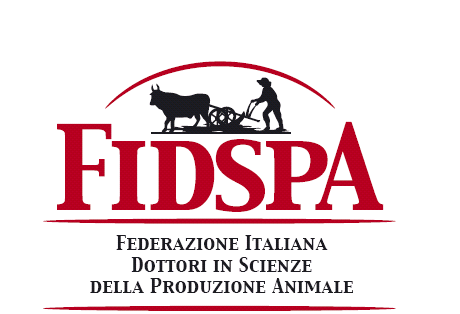 50° ANNIVERSARIO del CdS in Produzioni Animali a BolognaAula Magna del Dipartimento di Scienze e Tecnologie Agro-Alimentari14 Settembre 2019 ore 9.15SCHEDA REGISTRAZIONE CONVEGNO“FOOD4 Animal Science - I Meeting Nazionale FIDSPA”N.B. Il modulo compilato unitamente alla ricevuta di pagamento devono essere inviati entro il 7 SETTEMBRE 2019 all’indirizzo: emiliaromagna.fidspa@gmail.comNel caso di eventuali rinunce successive al 10 SETTEMBRE 2019, non sarà possibile rimborsare la quota di partecipazione.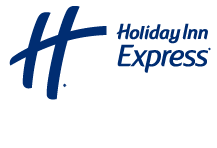 